St Mary’s Ceilidh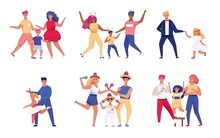 Saturday, 9th March2pm – 5pmSt Mary’s Church HallCome and have some fun!Adults - £6Young people aged 14 and under - £1Includes cake, biscuits, tea, coffee and squash.Tickets from Maggie Isom07944 474923